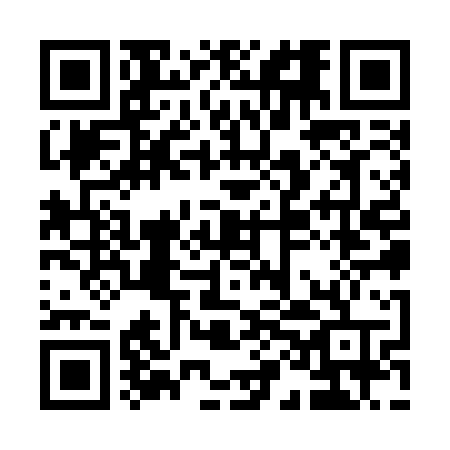 Prayer times for Marrowbone Heights, Virginia, USAMon 1 Jul 2024 - Wed 31 Jul 2024High Latitude Method: Angle Based RulePrayer Calculation Method: Islamic Society of North AmericaAsar Calculation Method: ShafiPrayer times provided by https://www.salahtimes.comDateDayFajrSunriseDhuhrAsrMaghribIsha1Mon4:366:051:235:158:4210:112Tue4:376:051:245:158:4210:103Wed4:376:061:245:158:4210:104Thu4:386:061:245:158:4110:105Fri4:396:071:245:158:4110:096Sat4:396:071:245:158:4110:097Sun4:406:081:255:158:4110:088Mon4:416:091:255:158:4010:089Tue4:426:091:255:168:4010:0710Wed4:436:101:255:168:4010:0711Thu4:436:101:255:168:3910:0612Fri4:446:111:255:168:3910:0613Sat4:456:121:255:168:3910:0514Sun4:466:121:255:168:3810:0415Mon4:476:131:265:168:3810:0416Tue4:486:141:265:168:3710:0317Wed4:496:141:265:168:3710:0218Thu4:506:151:265:168:3610:0119Fri4:516:161:265:168:3510:0020Sat4:526:171:265:168:359:5921Sun4:536:171:265:168:349:5822Mon4:546:181:265:168:339:5723Tue4:556:191:265:168:339:5624Wed4:566:201:265:158:329:5525Thu4:576:201:265:158:319:5426Fri4:586:211:265:158:309:5327Sat4:596:221:265:158:309:5228Sun5:006:231:265:158:299:5129Mon5:016:241:265:158:289:5030Tue5:026:241:265:148:279:4931Wed5:046:251:265:148:269:47